Независимая газета МОАУ «Ветлянская СОШ»                        ***№ 2 от 23.11.16.***Интернет по сути – это глобальная телекоммуникационная сеть информационных и вычислительных ресурсов. Сегодняшний номер посвящен именно глобальной сети.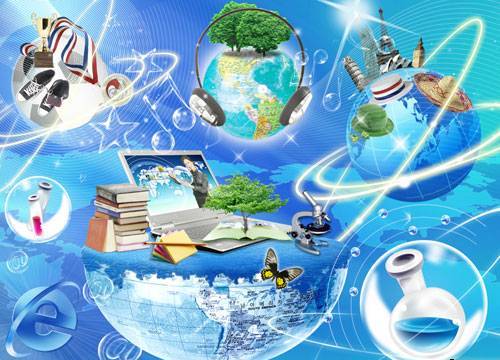 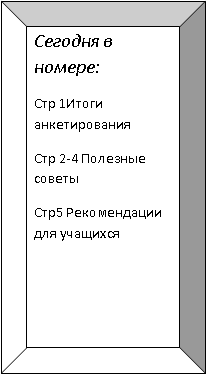 Интернет- пункт приема, обмена и сбыта краденого остроумия.Раньше хороший текст было трудно опубликовать, он передавался из рук в руки, но все знали автора. Теперь хороший текст распространяется мгновенно, передается от IP к IP и печатается под псевдонимом «Интернет».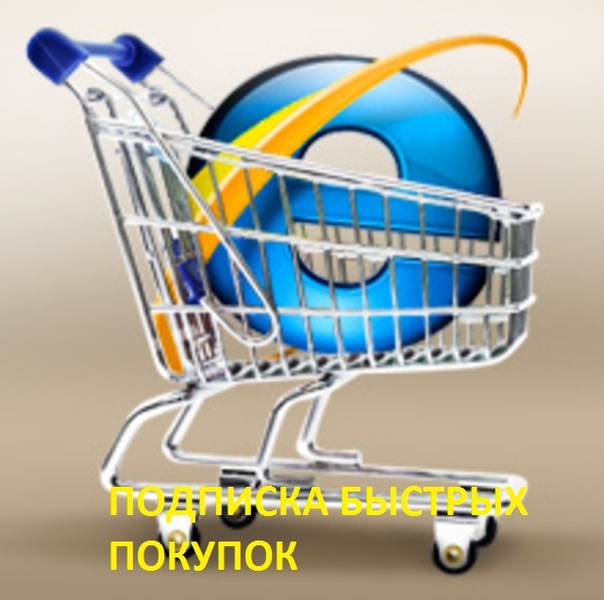 Итоги анкетирования в МОАУ «Ветлянская СОШ»Использование ИнтернетаОсновные вредные факторы, действующие на человека находящегося за компьютером:Взаимодействие электромагнитного излучения монитораУтомлениеСидячее положение в течении длительного времени, что отрицательно влияет на организмНагрузка на зрениеПерегрузка суставов кистейСтресс при потере информацииЗависимостьОгромная нагрузка на психику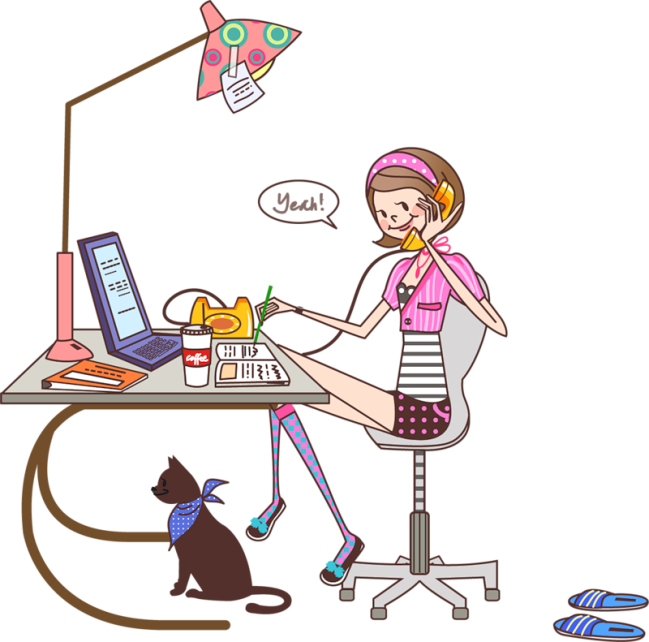 Длительность занятий за компьютеромДля учеников:1 классов – 10 минут,2 – 5 классов – 15 минут,6 – 7 классов – 20 минут,8 – 9 классов – 25 минут,10 – 11 классов –     1 урок – 30 минут,2 урок – 20 минут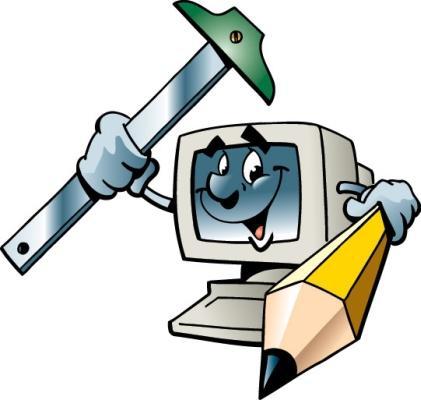 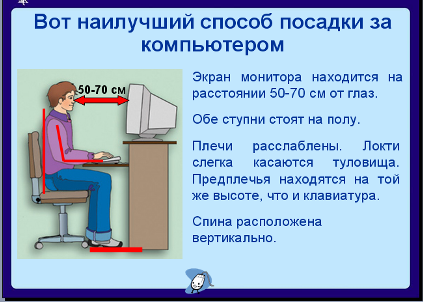 Давай глазам отдыхать: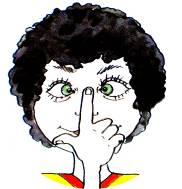 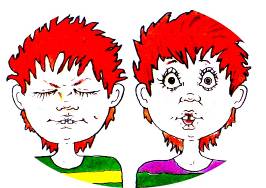 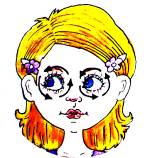 Рекомендации для людей, пользующихся глобальной сетью-Правильно веди себя в сети-Не отвечай на оскорбительные или опасные послания по электронной почте-Не размещай  информацию о себе- Не заводи знакомства с подозрительными людьми.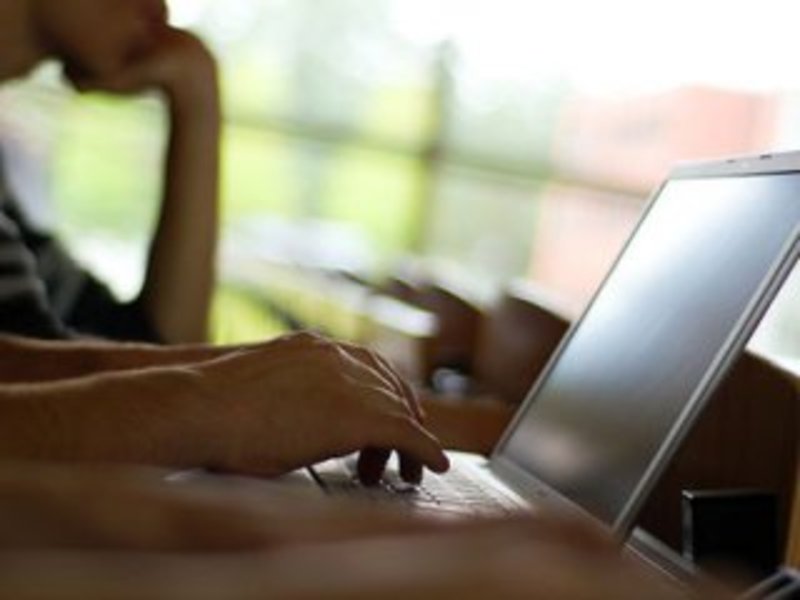 P.S.Так что же для нас Интернет? Интернет – это открытие. Каждый день он приносит в нашу жизнь новую информацию. Здесь мы можем  найти все, что нас интересует, причем нам не придется куда-то идти или ехать на другой конец города, достаточно включить компьютер и подключиться к сети. И мир загорается яркими встречами, улыбками друзей и старых знакомых. Здесь никто не смотрит на тебя в упор, никто не торопит, и неважно во что ты одет в данный момент. Здесь главное – твои слова, и, по большому счету, все равно какие это слова. Интернет – это игра, возможность придумать себя. Стать смелым, красивым, умным и, конечно же, общительным. И пусть этот мир придуман нами, пусть при реальной встрече мы окажемся другими и внешне не привлекательными, но мы знаем, что у нас была возможность раскрыть свой внутренний мир, который может очень сильно отличаться от внешней оболочки.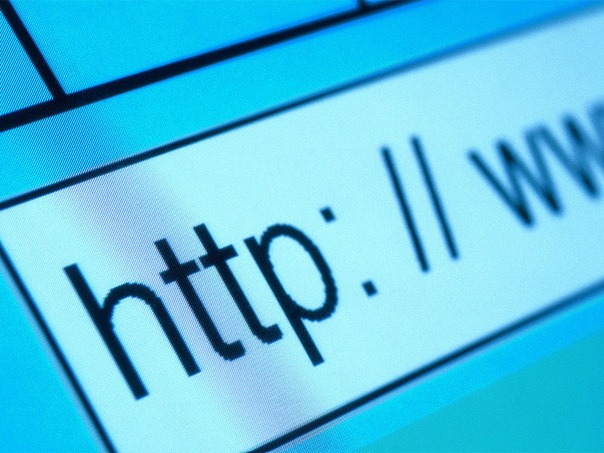 Можете посетить наш сайт на досуге:http://vetschool.ucoz.ru/Наш адрес:Оренбургская область,Соль - Илецкий район, с. Ветлянка, улица Школьная 32\12016годРедко29%Часто36%Для развлечения23%Для общения46%Для подготовки к урокам61%